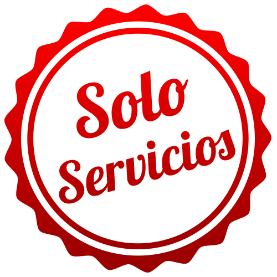 SANTIAGO Y SUS VINOSSOLO SERVICIOS04 DÍAS / 03 NOCHES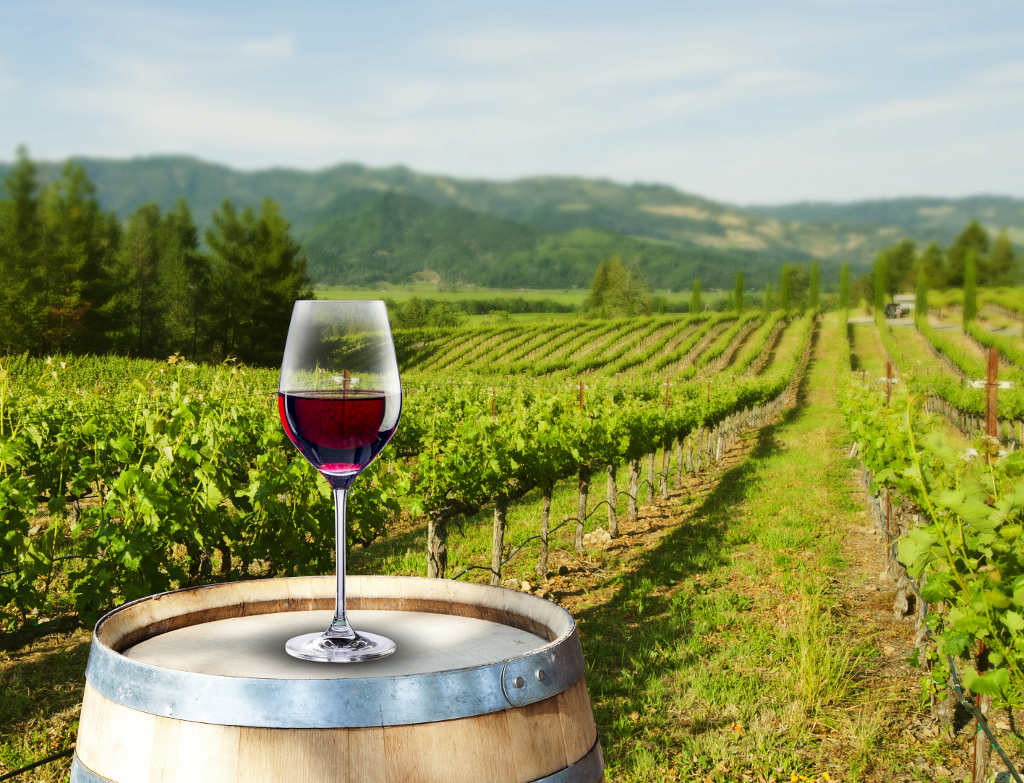 Programa incluye:Traslado Aeropuerto / Hotel / Aeropuerto en servicio regular 03 Noches de Alojamiento con Desayunos Diarios City tour panorámico en Santiago.Excursión Viña del Mar y Valparaíso.Excursión a Viñedos del Maipo (Viña Concha y Toro) con degustación.Cortesía: Botella de Vino por Habitación.PRECIO POR PERSONA EN DOLARES AMERICANOS:NOTAS IMPORTANTES:Referente al paquete:Para viajar según vigencia de cada hotel (Ver Cuadro).Tarifas sujetas a cambios sin previo aviso.Tarifas de Niño aplica solo compartiendo habitación con ambos padres.Habitación Estándar. Servicios en Regular.Traslados NO aplica para vuelos nocturnos, estos tendrán suplemento. Consultar. Las cancelaciones están sujetas a la no devolución parcial o total de la reserva. Consultar.No Show: Si el pasajero no se presenta en el Hotel, se aplicará penalidad total.Blackouts: 10 al 18 de Noviembre y del 01 al 15 de Diciembre del 2020.Sujeto a variación sin previo aviso y disponibilidad al momento de reservar.Viñedos cerrados en los días feriados de Chile. No incluye almuerzo.Incluye entradas, ingreso será por orden de llegada. Cerrado los días Lunes.GENERALES:Tarifas NO son válidas para: Semana Santa, Fiestas Patrias, Navidad, Año Nuevo, grupos, fines de semana largos, días festivos en Perú y en destino, ferias, congresos y Blackouts.Tarifas solo aplican para peruanos y residentes en el Perú. Caso contrario, se podrá negar el embarque o cobrar al pasajero un nuevo boleto en la clase disponible.Servicios en Regular. No reembolsable, no endosable, ni transferible. No se permite cambios. Precios sujetos a variación sin previo aviso, tarifas pueden caducar en cualquier momento, inclusive en este instante por regulaciones del operador o línea aérea. Sujetas a modificación y disponibilidad al momento de efectuar la reserva. Consultar antes de solicitar reserva.Los traslados aplican para vuelos diurnos, no aplica para vuelos fuera del horario establecido (nocturno), para ello deberán aplicar tarifa especial o privado. Consultar.Pasajeros que no se presenten en el horario marcado para sus Traslados y/o Tours, el operador entenderá que han desistido del mismo. No habrá reintegro alguno, ni reclamos posteriores.Todas las cortesías son No reembolsables en caso no se brinden y están sujetas a variación.El Hotel se reserva el derecho de asignar la ubicación y acomodación de las habitaciones según la disponibilidad del Hotel en el Check In. Toda solicitud especifica estará sujeta a disponibilidad y no se podrá garantizar. Habitaciones triples o cuádruples solo cuentan con dos camas.Tarifas válidas para pasajeros de turismo, no validad para grupos, incentivos, ni corporativos.El pasajero se hace responsable de portar los documentos solicitados para realizar viaje (vouchers, boletos, entre otros) emitidos y entregados por el operador. Es indispensable contar con el pasaporte vigente con un mínimo de 6 meses posterior a la fecha de retorno. Domireps no se hace responsable por las acciones de seguridad y control de aeropuerto, por lo que se solicita presentar y contar con la documentación necesaria al momento del embarque y salida del aeropuerto. Visas, permisos notariales, entre otra documentación solicitada en migraciones para la realización de su viaje, son responsabilidad de los pasajeros. Todos los niños o jóvenes menores de 18 años deberán presentar documento de identificación mismo que estén con ambos padres. Caso estén viajando solamente con uno de los padres la autorización deberá ser con permiso notarial juramentado.Impuestos & Tasas Gubernamentales deberán ser pagados en destino por el pasajero.Domireps no se hace responsable por los tours o servicios adquiridos a través de un tercero inherente a nuestra empresa, tampoco haciéndose responsable en caso de desastres naturales, paros u otro suceso ajeno a los correspondientes del servicio adquirido. El usuario no puede atribuirle responsabilidad por causas que estén fuera de su alcance. En tal sentido, no resulta responsable del perjuicio o retraso por circunstancia ajenas a su control (sean causas fortuitas, fuerza mayor, pérdida, accidentes o desastres naturales, además de la imprudencia o responsabilidad del propio pasajero). Tipo de cambio s/.3.50 soles.Tarifas, queues e impuestos aéreos sujetos a variación y regulación de la propia línea aérea hasta la emisión de los boletos. Precios y taxes actualizados al día 27 de Enero del 2020.HOTELESMONSimpleN.A.DobleN.A.TripleN.A.VIGENCIAHOTELESMONSimpleSimpleDobleDobleTripleTripleVIGENCIAIMPERIO SUITESTUSD55559299322782602ENE-29FEBELISA COLETUSD62682326443083702ENE-29FEBELISA COLETUSD64789334473083701MAR-30SEPNERUDA EXPRESSTSUSD65793358553364702ENE-29FEBNERUDA EXPRESS TSUSD733118389663635701MAR-30ABRNERUDA EXPRESS TSUSD681101368593465101MAY-30SEP DIEGO DE VELAZQUEZTSUSD757126382633535302ENE-29FEBDIEGO DE VELAZQUEZTSUSD707109358554037001MAR-30SEP DIEGO DE VELAZQUEZ TSUSD749123379624217601OCT-30NOVHOTELESMONSimpleN.A.DobleN.A.TripleN.A.VIGENCIAHOTELESMONSimpleSimpleDobleDobleTripleTripleVIGENCIAEUROTEL PROVIDENCIA PUSD74912337661--02ENE-30ABR / 01JUL-31AGO / EUROTEL PROVIDENCIA PUSD71211135855--01MAY-30JUN / 01SEP-30SEPTORREMAYOR PROVIDENCIA PUSD83015141875--02ENE-29FEB / 01MAY-30SEPTORREMAYOR PROVIDENCIA PUSD96219448497--01MAR-30ABR MARINA LAS CONDESPSUSD77513238966--02ENE-29FEB / 01MAY-30SEPMARINA LAS CONDES PSUSD80114140370--01MAR-30ABR CUMBRES VITACURA LUSD82514944785--02ENE-29FEB / 01MAY-30SEP CUMBRES VITACURA LUSD89117148196--01MAR-30ABR SHERATON SANTIAGO LUSD1009210539116--02ENE-29FEB